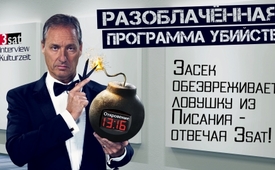 Разоблаченная программа убийства. Засек обезвреживает ловушку из Писания – отвечая 3sat!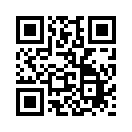 Несмотря на 100 лобовых атак основных СМИ только с января по октябрь, Иво Засек без огорчения отвечает на взрывоопасные вопросы 3sat-Kulturzeit, и при этом указывает на бомбу замедленного действия, которая тикает уже 2000 лет, взведенную на тот день, когда человечество захочет достичь зрелости. Для кого что-то значат мир и свобода, пусть распространяет это знание: кровопролитие, которое до сих пор было объявлено неизбежным, можно и нужно предотвратить!Несмотря на 100 лобовых атак основных СМИ, состоявшихся только с января по октябрь, Иво Засек без огорчения отвечает на взрывоопасные вопросы телеканала 3sat - Kulturzeit,
и  при этом указывает на бомбу замедленного действия 2000-летней давности, взведенную на тот день, когда человечество захочет достичь зрелости. Те, для кого мир и свобода имеют значение, пусть распространяют знание о том, что кровопролитие, которое до сих пор было объявлено неизбежным, можно и нужно предотвратить. 


Здравствуйте, господин Риа! Этим способом я отвечаю на Ваш запрос от 02.10.2020 об интервью для телеканала KULTURZEIT/3sat.
Сначала у меня есть предварительное замечание: Вы действительно обращаетесь ко мне вежливо, с обещанной справедливостью и искренним уважением. Это приятная перемена после более 100 атак СМИ на меня только в этом году. Если Вы действительно делаете то, что говорите, Вы – заслуживающее похвалы исключение.

Если мы так и не смогли встретиться, то это не связано с моим общим разочарованием в основной прессе, которое Вы отметили. Я просто полностью занят своими многочисленными задачами, и у меня нет ни времени, ни сил. Вы наверняка это поймете.

Но потому, что я доверяю Вам, я отвечу на Ваши вопросы, таким образом, чтобы Вы могли поместить ответы в Вашу передачу такими, как есть.

Относительно Ваших вопросов о подтвержденном свидетельствами мировом обмане с коронавирусом, мне не нужно повторять то, что уже сказали на Kla.TV профессора медицины, микробиологии высшей квалификации, а особенно - светила вирусологии. Я настоятельно требую публикации мнений этих экспертов для всего мира, и не позволю инструментализировать себя для того, чтобы из моих собственных заявлений возникло параллельное шоу, чтобы отвлечь от темы и заявлений этих ученых.

То, что официальные церкви, о которых вы говорите, по сути, представляют правительственную линию, конечно, так же логично и понятно, как, например, преследование пасторов и священников, когда они появляются на демонстрациях или где-то в интернете. Более того, с каждым без исключения человеком обращаются точно так же, как только он выражает хоть малейшее сомнение или недовольство политикой в отношении коронавируса, как она проводится в настоящее время. Тот, кто до сих пор отрицает, что наша демократия и свобода слова стали жертвой радикальной сектантской диктатуры, просто распространяет слепые мечты.

Вы спрашиваете, где я вижу роль христианства в этом мировом сценарии. Знаете, на такой вопрос нельзя ответить надлежащим образом не в большом разговоре, и уж точно не в коротком интервью. Но подробные ответы на этот вопрос я изложил в своем выступлении в трёх частях на телеканале Kla.TV «Рассвет нового мира». Если у вас не хватает времени, чтобы посмотреть все три части, пожалуйста, посмотрите, хотя бы первую часть, тогда вы будете иметь примерное представление о том, о чем я говорю. Однако в этих вопросах мы перемещаемся между двумя мирами, которые настолько далеки друг от друга, что дальше некуда. Это также можно назвать теорией и практикой, эти два мира. Поэтому то, что должно делать христианство и что оно на самом деле делает, почти никак не соотносится между собой. К сожалению, то, что оно должно было сделать, систематически тонуло в море ошибок, ереси и глупостей на протяжении 2000 лет. Я написал около 30 учебников по этой теме и прочитал около 2000 лекций. И это тоже невозможно без ущерба упаковать в интервью. Однако мне кажется, что актуальная ситуация в мире кое-чему благоприятствует. Я хотел бы кое-что сказать об этом: я думаю, что потерянное христианство получает реальный новый шанс воскреснуть из смерти через этот кризис и наконец-то осмыслить, или обнаружить, что все люди на земле представляют собой божественный организм.

Я думаю, что эта новая эра обладает потенциалом для того, чтобы распутать тысячелетние узлы беспощадного разделения и ортодоксальности и пробудить общность всех людей, основанную на любви. Но не только все выродившееся христианство должно будет, наконец, умереть, но и каждая другая дегенеративная религия, застывшая в духовной смерти. Кроме того, все имеющиеся политические, экономические, образовательные и другие системы в настоящее время претерпевают историко-онтические изменения. «Онтический»  означает «независимо от человека, сверхъестественно возникающий сообразно творению». Поэтому вся имеющаяся напряженность сводится к одному пугающему вопросу, который заключается в следующем: войдет ли этот сверхъестественный поворот событий в историю как победа ненасильственной мудрости и любви, или же он приведет к еще одному кровавому эпосу? Этот кровавый эпос следует увидеть насквозь, чтобы понять, как он возник. Я расскажу об этом теперь более подробно в последней части. Не только христиан, но и всех людей, критически настроенных и свободолюбивых, на протяжение 2000 лет готовили фальсифицированными местами из Библии к их неизбежной мученической смерти в это время. Что такое мученичество? Это пролитие крови. Если то, о чем я собираюсь сказать и заявить, не будет предотвращено, будет пролита кровь христианства, кровь свободолюбивых людей. Вы знаете значение числа 666, 6-6-6, я почти уверен. До сих пор оно означало неминуемую смерть для всех тех, кто не преклонится перед указанной в пророчестве фармацией, буквально - мировой фарм. диктатурой. Так написано в оригинальных текстах Библии.

Поэтому для всех, кто не знаком с Библией, я еще раз упомяну значение иллюстраций из Откровения 13 поэтапно и кратко укажу на убийственные фальсификации в них. Стихи 16-18 описывают, как из моря народов внезапно возникает беспринципная мировая фармацевтическая диктатура, насильно принуждающая каждого к принятию на руку или лоб знака (буквально – «харагмы»), нанесенного на его кожу. От малого до большого, от самого бедного до самого богатого, от свободного человека до раба. При этом никому не позволено показываться или вести какие-либо переговоры в общественных местах - так буквально значится в оригинальном тексте в течение 2000 лет. Только те, кто принимает их идентификационные знаки, нанесенные на руку, будут иметь возможность покупать и продавать. Все упорствующие, с другой стороны, - и об этом речь – будут под санкциями, исключены и, наконец, вынуждены умереть мученической смертью. И все это было неправильно переведено в индикативе (изъявительное наклонение). Что это значит? В действительной форме, индикатив означает реальную форму. Вот почему в этом пророчестве до настоящего времени говорилось, что избежать невозможно, потому что все неизбежно должно произойти.
То есть это означает, что будет кровопролитие. Но как раз в этом кроется парализующая фальсификация. В действительности же, об этом проекте Большой Фармации написано не в индикативе, а в сослагательном наклонении, то есть в форме желания или возможности. Так что вся власть лежит не у безжалостно зарождающейся мировой диктатуры, а только у народа, который в этих же текстах призван к абсолютному сопротивлению. Люди дают диктатуре власть. Диктатура не имеет собственной власти, кроме той, которую ей дают.

Там подробно описаны события наших дней: Большая Фармация хочет наложить харагму на все человечество. Теперь я кратко интерпретирую греческий текст, чтобы объяснить, что это означает. Есть три значения харагмы. Первое значение: это укол металлическим предметом в кожу. Второе значение: это своего рода штамп, которым что-то наносят, или вытравляют на коже. Третье значение: это характерный идентификационный знак, который вводится под кожу в виде структуры. Другими словами, 2000 лет назад греческий язык уже подробно описывал, на что нацелена дегенеративная наука и политика относительно всего человечества, и какие средства они хотят использовать для достижения этой цели. Но как верно то, что эти пророчества сформулированы не в форме исполнения, а просто в виде желания, так верно и то, что все человечество должно теперь ориентироваться на 2000-летнее Божье предупреждение и не должно склоняться перед этим дьявольским желанием! И это теперь очень важно, что я скажу: греческое сослагательное наклонение, то есть форма возможности в греческом языке, имеет немного другое значение, чем в русском. В русском языке форма желания - это форма желания, она остается формой желания. В греческом языке сослагательное наклонение, форма желания или возможности, означает что-то более глубокое, оно означает, что это определенно произойдет, если вы не сделаете что-то против этого. То есть, если это сейчас распознано в сослагательном наклонении, то это значит, что до этого не дойдет, если вы активно что-то сделаете против этого. При таком условии это сослагательное растворится. Если мы ничего не сделаем, это точно сбудется. Это подразумевает греческое сослагательное наклонение.

Но я твердо убежден, что сослагательное, которое скрывалось в течение 2000 лет, пробьётся как новое сознание, потому что оно соответствует грядущей действительности, и никакое подавление не сможет помешать предложенному Богом развитию. Повторяю еще раз: в оригинальных греческих текстах всегда говорилось, что Большая Фармация (так буквально по-гречески) действительно захватит мировую власть на короткое время и на самом деле намерена господствовать над всеми людьми «посредством укола под кожу» (так буквально), и таким образом пронумеровать, зарегистрировать, охарактеризовать и т.д. ... Но в этом все дело: Большая Фармация этого только хочет! Там не сказано, что тем самым ей это и окончательно удастся, (и причём, что удастся?) чтобы наказать, изгнать и, в конечном счете, убить всех инакомыслящих и свободомыслящих из делового мира. Всех тех, кто отказался от их знака-наколки (буквально – «харагмы»). Таким образом, ни христианство, ни другие инакомыслящие никогда не были пророчески осуждены &quot;к неизбежной мученической смерти&quot;, как провозглашали с кафедр ораторы всех оттенков на протяжении 2000 лет. Но в оригинальных текстах на самом деле содержится призыв к человечеству, мучимому Большой Фармацией, скорее пострадать от мученической смерти, чем следовать ее программам вакцинации и чипирования. Почему же это? Очень просто, потому что муки вследствие подчинения принудительным прививкам, например, или принудительному чипированию под эту фашистскую диктатуру и тому подобное, будут гораздо хуже всякой формы мученичества. Но всякая желанная свобода должна быть завоевана ценой абсолютного сопротивления, говорится в Священном Писании. Таким образом, полное сопротивление является единственным приемлемым путем к свободе. Преодоление этого пророчествованного мирового господства, которое вот-вот вспыхнет в наши дни, должно произойти путем онтического навигационного процесса восстановления. Другими словами, всемирное сопротивление должно быть создано непостижимыми и неконтролируемыми для человека способами - то есть полный отказ подчиняться, как того требует Библия, приведет к активизации той Божественной стихийной силы, которая ждала 2000 лет, чтобы сформироваться на нас, в нас и через нас. Написано, что эта онтическая сила, как матрица, действует через всех, кто сопротивляется, до тех пор, пока все не будет перестроено под их синергетику, пока униженное человечество от всего сердца не осознает, что оно снова защищено, и не перетечёт в небывалую радость жизни.

Это всё, господин Риа, из 3sat – KULTURZEIT. Вы написали мне, что общество живет только тогда, когда в нем прислушиваются друг к другу. В надежде, что Вы сами это сделаете и передадите только что услышанное более широкому кругу людей, я благословляю Вас от всего сердца,

Я, Иво Засек, который стоит перед Богом 43 года.от is.Источники:Antworten von Ivo Sasek an Herrn Riha

Verlinkte Videos:
11.710 Kla.TV-Sendungen gehackt &amp; gelöscht! – Steckt der BR dahinter?
https://www.kla.tv/15647

Sasek schockt den Landtag – OCG legt gefürchtete „Freund-Feind-Liste“ offen
https://www.kla.tv/15731

Kla.TV in der Tamedia-Falle?
https://www.kla.tv/16081

Kla.TV – Ein Staats-Feind? Offener Brief von Kla.TV-Gründer Ivo Sasek an Blick und andere Massenmedien
https://www.kla.tv/16019

Datenklau XXL – Sasek kontert BR mit Formel 1:65 Mrd.
https://www.kla.tv/16262

NDR-Zapp kontra Sasek: „Wer lässt wen zappeln?“
https://www.kla.tv/16480

Aufbruch der Neuen Welt - und ihre Phänomene
https://www.kla.tv/AufbruchNeueWelt/17237Может быть вас тоже интересует:#IvoSasek-ru - Иво Засек - www.kla.tv/IvoSasek-ruKla.TV – Другие новости ... свободные – независимые – без цензуры ...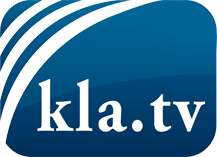 О чем СМИ не должны молчать ...Мало слышанное от народа, для народа...регулярные новости на www.kla.tv/ruОставайтесь с нами!Бесплатную рассылку новостей по электронной почте
Вы можете получить по ссылке www.kla.tv/abo-ruИнструкция по безопасности:Несогласные голоса, к сожалению, все снова подвергаются цензуре и подавлению. До тех пор, пока мы не будем сообщать в соответствии с интересами и идеологией системной прессы, мы всегда должны ожидать, что будут искать предлоги, чтобы заблокировать или навредить Kla.TV.Поэтому объединитесь сегодня в сеть независимо от интернета!
Нажмите здесь: www.kla.tv/vernetzung&lang=ruЛицензия:    Creative Commons License с указанием названия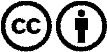 Распространение и переработка желательно с указанием названия! При этом материал не может быть представлен вне контекста. Учреждения, финансируемые за счет государственных средств, не могут пользоваться ими без консультации. Нарушения могут преследоваться по закону.